臺南市110學年度精進高級中等學校課程與教學計畫臺南市110學年度第二學期 社會領域公民科教師增能培力計畫壹、依據教育部國民及學前教育署補助地方政府精進高級中等學校課程與教學要點。臺南市110學年度精進高級中等學校課程與教學計畫。貳、目的1、協助學校了解並掌握十二年國民基本教育課程綱要精神、內容及課程教學的改變。2、強化高中課程與教學革新動能，促發高中學校教師精進能量。3、增進教師發展素養導向課程發展之能力。4、培育臺南市研發素養課程之公民與社會科教師。5、與學科中心攜手合作，辦理教材資源研發、學科宣導及應用等相關研習參、辦理單位指導單位：教育部國民及學前教育署。主辦單位：臺南市政府教育局。承辦單位：公民與社會學科中心、國立北門農工。肆、辦理日期及地點：(一) 舉辦四月份素養導向教師研習時    間：111年4月7日星期四13:00-18:00地    點：國立台南一中 公民與社會專科教室主    題：劇透人性-追劇陶冶公民素養講    師：林孟皇法官(二) 高中職公民與社會科輔導團教師共備社群(與公民與社會學科中心合作辦理)為提昇台南市高中職公民與社會科教師的教學能力，透過「教師專業學習社群」的運作模式，來解決教學現場所面臨的種種問題，俾以提昇學生的學習效益。每學期至少開會研討四次，並邀請大學教授進行教學資源審查。伍、參加對象與人數：對象：臺南市公私立高中職教師為主、雲嘉南與高屏等外縣市地區為輔。人數上限：35人。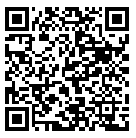 請至全國進修網報名，研習課程編號：3385829。依規定核發研習時數。陸、研習內容：玖、預期成效：1、透過辦理研習活動，提供教師們參與教學精進之機會，預計參與研習人數為40人次。2、透過研習活動的辦理，促進教師有關108課綱加深加廣以及探究實作議題之知能。3、透過經驗分享與交流，發現教師實施融入教學之現況困境，並提出因應對策。4、提升老師課程設計以及命題能力。透過與學科中心合作，能擁有更多人事物資源，有利於推動新課綱相關重要教學計劃。拾、本計畫聯絡人：國立北門農工 公民與社會科   黃淑真老師  電話:06-7260148#226722013臺南市佳里區六安里117號國立臺南一中 公民與社會學科中心助理 顏淳妮小姐，電話：06-2371206#601    電子郵件：chunni@gm.tnfsh.tn.edu.tw。日期時　　　間項目/講座地點主持人/主講人4月7日13:00-18:00劇透人性-追劇陶冶公民素養國立台南一中 公民與社會專科教室林孟皇法官